19.12.20187. Elternbrief im Schuljahr 2018/19Liebe Eltern und Erziehungsberechtigte,mit riesen Schritten ist das Jahr an uns vorbeigeeilt und wir stehen kurz vor den Weihnachtsferien und somit auch vor dem Jahreswechsel.Der Weihnachtsbasar war ein voller Erfolg und in Absprache mit der Schülervertretung werden 70% der Einnahmen der Klassen an Lebenswege begleiten e. V. gespendet. Die restlichen 30% stehen der Schülerschaft zur Verfügung.Der BoDo-Bereich spendet 30% an Lebenswege begleiten. Somit können wir eine Spendensumme von 2476,09 € übergeben Die Baumaßnahmen im Verwaltungstrakt sind überwiegend abgeschlossen, sodass die Fachräume, die in den letzten Monaten als Lehrerzimmer, Sekretariat sowie Büros genutzt werden mussten, wieder für den Fachunterricht zur Verfügung stehen. Ich möchte Sie noch einmal daran erinnern, dass der Zukunftstag am 28.03.2019 stattfindet. Die Teilnahme am Zukunftstag ist nicht verpflichtend. Für die organisatorische Planung des Schultages benötigt die Schule bis zum 31.01.2019 eine formlose Rückmeldung über den Schulplaner, ob Ihr Kind am Zukunftstag teilnehmen wird. Der Antrag auf „Freistellung vom Unterricht“ muss bis zum 28.02.2019 abgegeben werden (danach werden keine Anmeldungen mehr angenommen!). Nähere Informationen (Formulare, Teilnahmebedingungen etc.) erhalten Sie unter: http://www.genderundschule.de oder auf der schuleigenen Homepage.Des Weiteren möchte ich Sie dazu auffordern, darauf zu achten, dass Ihre Kinder die Hausaufgaben erledigen. Es gelten die Hausaufgaben, die von der Lehrkraft ans Board geschrieben werden. Diese sollen dann im Schulplaner notiert werden.Abschließend freut es mich sehr, Ihnen mitteilen zu dürfen, dass Frau Möhring zum zweiten Halbjahr ihre Elternzeit beendet und ihren Unterricht in Teilzeit wieder aufnimmt.Ich wünsche Ihnen und Ihren Kindern eine schöne Weihnachtszeit und alles Gute für das Jahr 2019!Mit freundlichen Grüßen____________________N. Rogge, Oberschulrektorin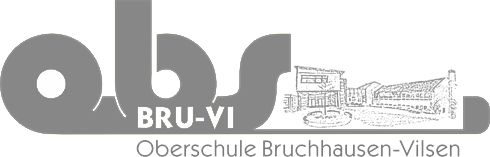 Offene GanztagsschuleAuf der Loge 5 27305 Bruchhausen-Vilsen Tel.: 04252/9090110 Fax: 04252/9090115Email: info-oberschule@obs-bruvi.dewww.obs-bruvi.de